RSMSSB LDC परीक्षा 2018 का पाठ्यक्रमभाग प्रथम सामान्य ज्ञानसामयिक मामले (सम्बन्ध) - राष्ट्रीय एवं प्रादे’िाक स्तर की प्रमुख घटनाएँ एवं मुद्दे    तथा सम्बन्धितसंगठन    एवं    संस्थाएँ ।भूगोल एवं प्राकृतिक संसाधन - (अ) भारत की पारिस्थितिकी एवं वन्य प्राणी (ब) राजस्थान की भौतिक द’ााएँ - जलवायु, वनस्पति एवं मृदा, प्रमुख भौतिक विभाग, मानव संसाधन - जनसंख्या एवं जनजातियाँ, राजस्थान के प्राकृतिक संसाधन - खनिज, वन, जल, प’ाु । वन्य प्राणी एवं संरक्षण ।   राजस्थान    में कृषि एवं आर्थिक विकास - राजस्थान की प्रमुख फसलें, कृषि आधारित    उद्योग, प्रमुखसिंचाई परियोजनाएँ, मरू भूमि के विकास सम्बन्धी परियोजनाएँ, हस्त उद्योग । विभिन्न आर्थिक योजनाएँ,कार्यक्रम एवं विकास की संस्थाएँ इनमें पंचायती राज एवं उनकी भूमिका ।  राजस्थान का इतिहास एवं संस्कृति - मध्यकालीन इतिहास ।  स्वतन्त्रता आन्दोलन एवं राजनैतिक चेतना ।  राजनैतिक पुनःर्गठन ।  लोक भाषाएँ (बोलियाँ) एवं साहित्य ।   लोक संगीत एवं लोक नृत्य ।  सन्त,कवि, योद्धा, लोक देवता एवं लोक देवियाँ एवं साम्प्रदायिक सौहार्द ।  मेले एवं त्यौहार, रीति रिवाज, वे’ाभूषा तथा आभूषण ।   राजस्थान का औद्योगिक विकास -   प्रमुख उद्योग एवं औद्योगिक क्षेत्र ।   कच्चे माल की उपलब्धता ।  खनिज आधारित बड़े, छोटे एवं कुटीर उद्योग ।   ऊर्जा के विभिन्न स्त्रोत - जल विद्युत, तापीय,अणु, पवन एवं सौर ऊर्जा ।दैनिक विज्ञान   भौतिक एवं रासायनिक परिवर्तन आॅक्सीकरण एवं अपचयन अभिक्रियाएधातु, अधातुु    एवं इनके    प्रमुख यौगिक सामान्य जीव में प्रयुक्त कुछ महत्वपूर्ण    यौगिककार्बन तथा कार्बन के महत्वपूर्ण यौगिक  हाईड्रोकार्बन कार्बन के अपररूप क्लोरो -फ्लुओरो कार्बन या फ्रियाॅन सी.एन.जी.  बहुलक साबुन एवं अपमार्जकप्रका’ा    का परावर्तन व    इसके नियम प्रका’ा का वर्ण विक्षेपण लेंस के प्रकार दृष्टि दोष तथा उसका निवारणविद्युत  विद्युत धारा  ओम का नियम विद्युत सेल  फैराडे के विद्युत चुम्बकीय-प्रेरण के नियम ; विद्युत जनित्र विद्युत मोटर  घरों में विद्युत संयोजन व्यवस्था  घरों में काम आने वाली विद्युत युक्तियों की कार्यविधि, रख-रखाव एवं उपयोग में लेते समय सावधानियाँअंतरिक्ष एवं सूचना प्रौद्योगिकी भारत का अंतरिक्ष अनुसंधान कार्यक्रम सूचना प्रौद्योगिकीआनुवं’िाकी से सम्बन्धित सामान्य शब्दावली  मेण्डेल के आनुवं’िाकता के नियम ,गुणसूत्रों की संरचना न्यूक्लिक अम्ल  प्रोटीन सं’लेषण का केन्द्रीय सिद्धान्त  मनुष्य में लिंग निर्धारणपर्यावरण अध्ययन पारिस्थितिक तन्त्र की संरचना  पारिस्थितिक तन्त्र के जैविक घटक  पारिस्थतिक तंत्र में ऊर्जा प्रवाह  जैव भू रसायनिक चक्र  जैव प्रौद्योगिकी,सामान्य जानकारी नई पादप किस्मों का परिवर्धन  ट्रांसजेनिक जीन या पराजीन जीवजन्तुओं का आर्थिक महत्वपादपों का आर्थिक महत्वरक्त समूह  रक्ताधान आर.एच.कारक  रोगाणु तथा मानव स्वास्थ्य कुपो”ाण तथा मानव स्वास्थ्य मानव रोग ः कारण एवं निवारण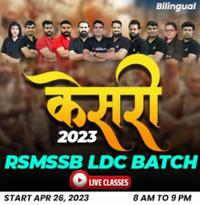  गणित            वैदिक विधि से पूर्ण संख्याओं का वर्ग, घनफल, वर्गमूल, घनमूल (6 अंकों की संख्याओं तक)   गुणनखण्ड, बहुपद के गुणनखण्ड, समीकरण, दो चरों वाले रैखिक समीकरण, द्विघात समीकरण, लघुगणकअनुपात-समानुपात, प्रति’ातता, लाभ-हानि, साझा, सरल ब्याज, चक्रवृद्धि ब्याज, बट्टा ।        एक बिन्दु पर बनने वाले कोण एवं रेखाएँ, सरल रैखीय आकृतियाँ,    त्रिभुजों    की सर्वांगसमता, समरूप    त्रिभुज, कात्र्तीय निर्दे’ाांक पद्धति, दो बिन्दुओं के मध्य दूरियाँ, दो बिन्दुओं    के मध्य    दूरियों का आन्तरिक    एवं    बाह् विभाजन ।                  समतल आकृतियों का क्षेत्रफल, वृत्त की परिधी एवं क्षेत्रफल, घन,    घनाभ, गोले, ’ांकु तथा बेलन    के    पृष्ठीय क्षेत्रफल एवं आयतन ।                  कोण एवं उनके माप, न्यून कोणों के त्रिकोणमितीय अनुपात, त्रिकोणमितीय सर्वसमिकाएँ, ऊँचाई-दूरी की सामान्य समस्याएँ ।                  आँकड़ों का चित्रों द्वारा निरूपण, केन्द्रीय प्रवृति के माप, माध्य विचलन,    जन्म मृत्यु सांख्यिकी एवं सूचकांक    ।PAPER 2 सामान्य हिन्दीसंधि और संधि विच्छेद । सामासिक पदों की रचना और समास-विग्रह । उपसर्ग । प्रत्यय । पर्यायवाची शब्द । विपरीतार्थक (विलोम) शब्द । अनेकार्थक शब्द । शब्द - युग्म । संज्ञा शब्दों से वि’ोषण बनाना । शब्द - शुद्धि ः अ’ाुद्ध शब्दों का शुद्धीकरण और शब्दगत अ’ाुद्धि का कारण । वाक्य - शुद्धि ः अ’ाुद्ध वाक्यों का शुद्धीकरण और वाक्यगत अ’ाुद्धि का कारण । वाच्य ः कर्तृवाच्य, कर्मवाच्य और भाववाच्य प्रयोग । क्रिया ः सकर्मक, अकर्मक और पूर्वकालिक क्रियाएँ । वाक्यां’ा के लिए एक सार्थक शब्द । मुहावरे और लोकोक्तियाँ । अँगरेजी के पारिभाषिक (तकनीकी) शब्दों के समानार्थक हिन्दी शब्द । सरल, संयुक्त    और    मिश्र अँगरेजी वाक्यों का हिन्दी में रूपान्तरण और हिन्दी वाक्यों का अँगरेजी में रूपान्तरण    ।     कार्यालयी पत्रों से    सम्बन्धित ज्ञान । ENGLISH Tenses/Sequence of Tenses. Voice : Active and Passive. Narration : Direct and Indirect. Transformation of Sentences : Assertive to Negative, Interrogative, Exclamatory and vice-versa. Use of Articles and Determiners. Use of Prepositions. Translation of Simple (Ordinary/Common) Sentences from Hindi to English and vice-versa. Correction of sentences including subject, Verb, Agreement, Degrees of Adjectives, Connectives and words wrongly used. Glossary of official, Technical Terms (with their Hindi Versions). Synonyms. AntonymsOne word substitution. Forming new words by using prefixes and suffixes. Confusable words. Comprehension of a given passage. Knowledge of writing letters : Official, Demi Official, Circulars and Notices, Tenders.पेपर का नाम समय अंकसामान्य ज्ञान , दैनिक विज्ञान, गणित3 घंटे100सामान्य हिंदी और अंग्रेजी3 घंटे 100